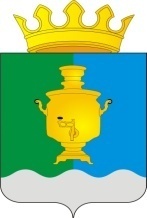 СОВЕТ ДЕПУТАТОВ ПОЕДУГИНСКОГО СЕЛЬСКОГО ПОСЕЛЕНИЯ СУКСУНСКОГО МУНИЦИПАЛЬНОГО РАЙОНАР  Е  Ш  Е  Н  И  Е    23.06. 2014                                                                                          № 43 О контрактной системев сфере закупок товаров,работ, услуг, для обеспечениямуниципальных нужд Поедугинского сельского поселения      В соответствии с Федеральным законом от 05.04.2013г. №44-ФЗ «О контрактной системе в сфере закупок товаров, работ, услуг для государственных и муниципальных нужд», в целях эффективного использования бюджетных средств Совет депутатов РЕШАЕТ:Наделить полномочиями по организации и осуществлению закупок, для обеспечения муниципальных нужд Поедугинского сельского поселения, за счет средств бюджета поселения, Администрацию муниципального образования «Поедугинское сельское поселение».Администрации муниципального образования «Поедугинское сельское поселение» организацию и осуществление закупок исполнять в соответствии с Федеральным законом от 05.04.2013г. №44-ФЗ «О контрактной системе в сфере закупок товаров, работ, услуг для государственных и муниципальных нужд».Финансовому отделу Администрации муниципального образования «Поедугинское сельское поселение» осуществлять финансирование на организацию и осуществление закупок, для обеспечения муниципальных нужд Поедугинского сельского поселения, в соответствии с действующим законодательством.Определить официальным печатным изданием, для размещения информации о размещении заказов на поставки товаров, выполнение работ, оказание услуг, газету «Новая жизнь», официальным сайтом- официальный сайт Российской Федерации в информационно- телекоммуникационной сети «Интернет» (http://zakupki.gov.ru). Признать утратившими силу:Решение Совета депутатов Поедугинского сельского поселения от12.01.2007 г.№75 «О размещении заказов на поставки товаров, выполнение работ, оказание услуг для муниципальных нужд».Решение вступает в силу со дня подписания и распространяется на правоотношения с 01.01.2014 года.Контроль за исполнением настоящего Решения возложить на постоянную комиссию по бюджету и целевым бюджетным фондам, налогам и экономическому развитию МО «Поедугинское сельское поселение»   (председатель Никитин А.М.).Председатель Совета депутатовПоедугинского сельского поселения                                                          А.В. Рогожников. 